App Inventor Program to store GPS on an Android device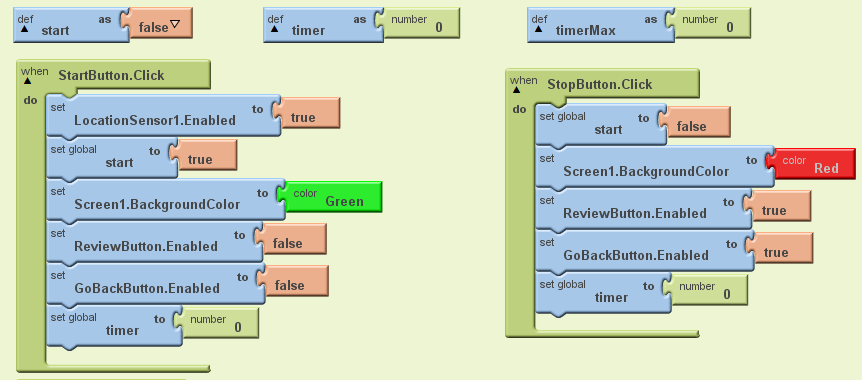 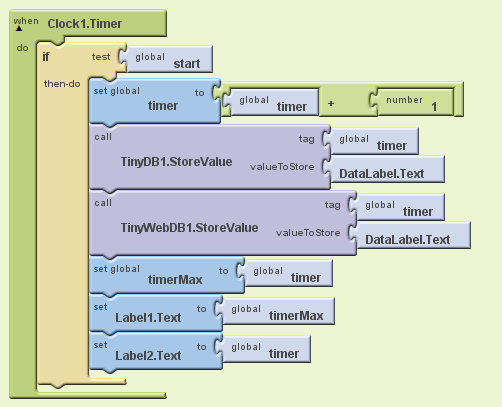 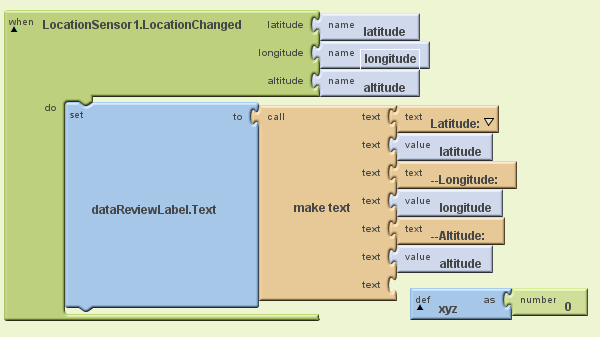 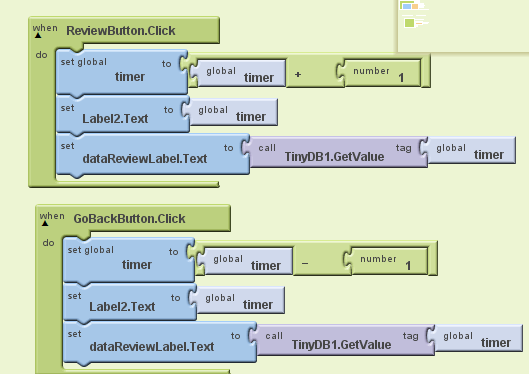 